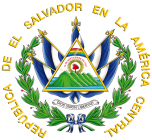 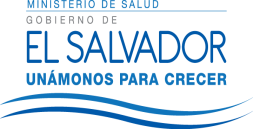 M I N I S T E R I O   D E   S A L U DH O S P I T AL     N A C I O N A L    D E    S O N S O N A T EVERSIÓN PÚBLICAEl presente documento es una versión pública, en el cual únicamente se ha omitido la información que la Ley de Acceso a la Información Pública que se puede abreviar LAIP, define como confidencial entre ellos los datos personales de la personas naturales firmantes de conformidad a lo establecido en los Artículos 24 y 30 de la LAIP y el Articulo 6 del lineamiento No. 1, para la publicación de la información oficiosa.También se ha incorporado al documento la pagina escaneada con las firmas y sellos de las personas naturales firmante para la legalidad del documento.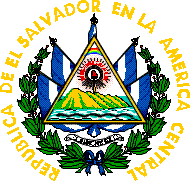 GOBIERNO DE EL SALVADOR Hospital Nacional "Dr. Jorge Mazzini Villacorta", Sonsonate UNIDAD DE ADQUISICIONES PREVISION NO:202 UACI del Hospital Nacional de Sonsonate Y CONTRATACIONES INSTITUCIONAL PREVISION NO:202 UACI del Hospital Nacional de Sonsonate - PREVISION NO:202 ORDEN DE COMPRA DE BIENES Y SERVICIOS Lugar y Fecha: Sonsonate 23 de Enero del 2012 No.Orden:24/2012 RAZON SOCIAL DEL SUMINISTRANTE SUMINISTROS L.R., S.A. DE C.V. CANTIDAD UNIDAD DE D E S C R I P C I O N PRECIO VALOR CANTIDAD MEDIDA D E S C R I P C I O N UNITARIO TOTAL - - LINEA:0202 Atención Hospitalaria--LABORATORIO - FONDOS GOES - - 500 Cada Uno CODIGO - 36400100- AGUA DESTILADA ESTERIL INFUSOR DE 1000 ML. OFRECE: AGUA DESTILADA ESTERIL, LIBRE DE PIROGENO DE DE 1000ML, MARCA DELMED, ORIGEN EL SALV., VTO. MAY/2014 $1.30 $650.00 200 Cada Uno CODIGO - 30504259 -LAPIZ GRASO, PARA MARCAR VIDRIO PRESENTAR MUESTRA. OFRECE: LAPIZ GRASO VARIEDAD DE COLORES, MARCA: SANFORD $1.60 $320.00 - - TOTAL........................ - $970.00 SON: novecientos setenta 00/100 dolares LUGAR DE ENTREGA:ALMACEN DEL HOSPITAL DE SONSONATE, 3 DIA S HAB. DESPUES DE RECIBIDA LA ORDEN DE COMPRA 


___________________________ 
Titular o Designado 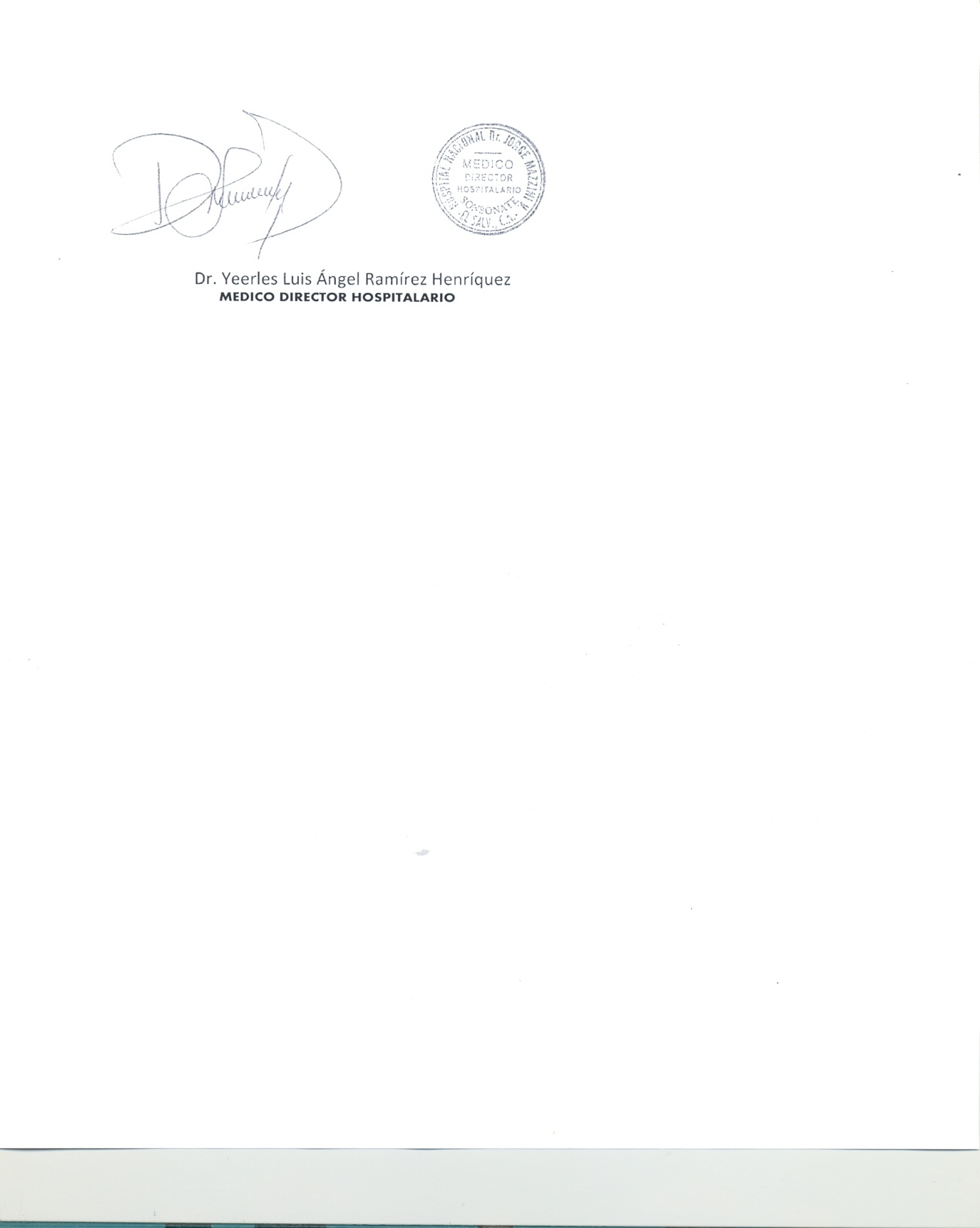 